ÓratervezetA foglalkozás helye: Szeged és Térsége Bárczi Gusztáv EGYMI, 6723, Szeged, Sólyom u. 4.A foglalkozás ideje: 2019.02.07. 2 tanítási óra (90 perc)Osztály: 6. osztály (tanulásban akadályozott és egyéb pszichés zavarral diagnosztizált tanulók)Pedagógus: Köböl ErikaMűveltségi terület: Magyar nyelv és irodalom Tantárgy: Magyar irodalom (Tantárgyi koncentráció: Történelem és Osztályfőnöki óra)Tematikus egység, témakör: Olvasás, szövegértés fejlesztéseAz óra anyaga: Bene Zoltán: Siker, Pánti Irén: CirkusztörténelemAz óra típusa: Új ismeretet nyújtó és alkalmazó, gyakorló óraAz óra célja, feladata: Szövegértés fejlesztése hallott és olvasott szöveg esetén. Figyelem, emlékezet fejlesztése. Az óra eszközei: Smart tábla, aktívtáblás tananyag, Szitakötő (2018) 44. Liget Műhely Alapítvány, Budapest.Felhasznált szakirodalom és anyagok:Kerettanterv (2012): Kerettanterv a sajátos nevelési igényű tanulókat oktató nevelési-oktatási intézmények számára. 23/2013. (III.29.) EMMI rendelet 4. melléklete. Oktatáskutató és Fejlesztő Intézet, Budapest. http://kerettanterv.ofi.hu/11_melleklet_sni/index_sni.htmlSzeged és Térsége Bárczi Gusztáv EGYMI (2013): Helyi tanterv a tanulásban akadályozott tanulók részére. Szeged.Bene Zoltán (2018): Siker. Szitakötő 12.  Liget Műhely Alapítvány, Budapest.Pánti Irén (2018): Cirkusztörténelem. Szitakötő 44.  Liget Műhely Alapítvány, Budapest.Durkó Irén: Cirkusztörténelem képekbenhttps://segedanyag.com/2019/01/31/cirkusztortenelem-kepekben-14243Dányi Zsoltné: Játékos cirkusztörténelemhttps://segedanyag.com/2019/01/18/jatekos-cirkusztortenelem-14135Kiss Csilla: Szövegböngésző rejtvényhttps://segedanyag.com/2019/02/01/szovegbongeszo-rejtveny-14249Videó: https://www.youtube.com/watch?v=cdS3ujsPyjoFotók:https://kulturpart.hu/2015/07/18/hatalmas_cirkusz_lesz_ma_ejjel_budapestenhttps://www.lokal.hu/2015-07-uj-cirkusz-lesz-a-varosligetben/Megjegyzés:Az órán a SZTE JGYPK Gyógypedagógus-képző Intézet hallgató hospitáltak, illetve aktívan vettek részt a munkában. A tanóra a rendszeres hallgatói gyakorlat része volt.1.sz. melléklet: https://kulturpart.hu/2015/07/18/hatalmas_cirkusz_lesz_ma_ejjel_budapesten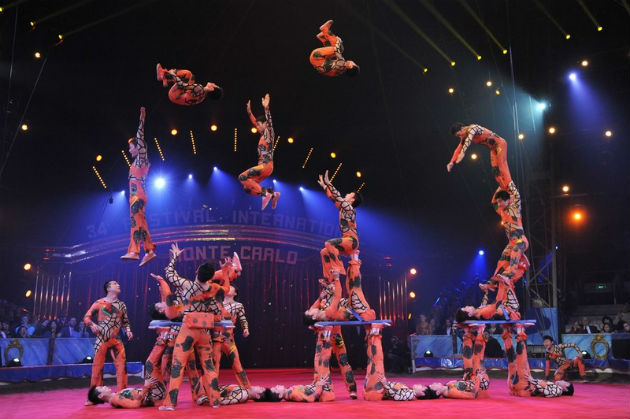 2.sz.melléklet: https://www.lokal.hu/2015-07-uj-cirkusz-lesz-a-varosligetben/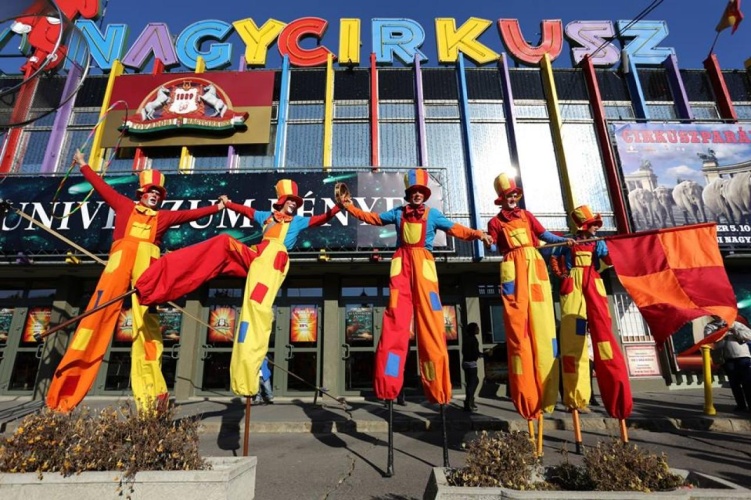 Ssz.IdőOktatási/nevelési tartalomAz óra meneteDidaktikai célok, feladatokTanulás-szervezési formák/módszerekEszközökEgyéni segítségnyújtásMegjegyzés1.3’Óra eleji szervezési feladatokA terem átrendezése, padok, székek elhelyezése csoportmunkához.Csoportalkotás. A folyóirat kiosztása.CsoportmunkaHárom választott csoportvezető egymást váltva választanak csoportot, majd elhelyezkednek a padoknál.
2.7’BevezetésPuzzle I. (1.sz. melléklet)A csoportokból egyenként jönnek a tanulók, 1-1 elemet a helyére tesznekAz óra céljainak meghatározása:Vajon mi lesz a mai óra témája? A figyelem felkeltése,motivációFigyelem, emlékezet, gondolkodás fejlesztéseA tanulók informálása az óra céljairólVélemény megfogalmazásaFrontális és egyéni munkaKözös tanári-tanulói dominanciájú munkafotó, aktívtáblaAz egyéni aktivitás megfelelő szintjének biztosítása egyéni ráfigyeléssel, motiváció, megsegítésselAz aktívtáblán közös kép kirakása(www.jigsawplanet.com)3.15’Fő rész I.A folyóirat cikkének megismeréseBene Zoltán : SikerA szöveg fontos -szereplőinek-eseményeinek,-elemeinekkiemelése, értelmezése egyszeri meghallgatás utánMi a siker? Kinek mi számít sikernek? Mi számít sikernek egy cirkuszban?Kinek volt sikere a történetben? Miért lehetett sikere?Te mikor érezted, érzed magad sikeresnek? Új ismeretek nyújtásaAz új ismeretek elemzése,analízisSzövegfeldolgozás1 meghallgatás és a szöveg felhasználásának segítségévelFrontális és egyéni munkaTanári felolvasásVélemény, magyarázat, megbeszélés, vita, szemléltetés példákkalSzitakötő folyóiratokAz egyéni aktivitás megfelelő szintjének biztosítása egyéni ráfigyeléssel, motiváció, megsegítéssel4.7’Fő rész II.BevezetésPuzzle  II. (2.sz. melléklet)A csoportokból egyenként jönnek a tanulók, 1-1 elemet a helyére tesznekA figyelem,motivációfolyamatos fenntartásaFigyelem, emlékezet, gondolkodás fejlesztéseFrontális és egyéni munkafotó, aktívtáblaAz egyéni aktivitás megfelelő szintjének biztosítása egyéni ráfigyeléssel, motiváció, megsegítésselAz aktívtáblán közös kép kirakása(www.jigsawplanet.com)5.8’Pánti Irén: CirkusztörténelemA szöveg megismeréseFrontális és egyéni munkaTanári felolvasásTanári dominanciájú munkaSzitakötő folyóirat6.15’Az olvasottak felidézése Durkó Irén: Cirkusz c. anyagávalA tanulók az anyag segítségével képről képre csoportban megbeszélve felidézik a halottakat, majd képenként egy csoport beszámol róla. Szükség esetén a többiek kiegészítik ezt.
Ezeket kiegészítjük a korábbi történelmi, irodalmi ismeretekkel. A hallott ismeretek felidézése, rendszerezése, rögzítése,összekapcsolása a korábbi ismeretekkelFrontális és csoport munkaTanulói dominanciájú munkaMagyarázat, megbeszélés, vitaDurkó Irén: Cirkusztörténelem képekben(pdf)AktívtáblaSegítségnyújtás a csoportoknak igény szerintA megbeszélés, a vita kultúrájának kialakítása7.15’Az ismeretek mélyítéseKiss Csilla Szövegböngésző rejtvényének ésa szövegnek a segítségévelA tanulók csoportokban oldják meg a rejtvényt.EllenőrzésAz ismeretek mélyítése, rendszerezése, rögzítéseOlvasás, szövegértés fejlesztéseSzociális képességek fejlesztéseCsoportmunkaKiss Csilla Szövegböngésző rejtvénySzitakötő folyóiratSegítségnyújtás a csoportoknak igény szerint8.10’Az ismeretek rögzítéseDányi Zsoltné: Játékos Cirkusztörténelem c. anyaga segítségévelCsoportmunkában időrend megalkotásaAz ismeretek mélyítése, rendszerezése, rögzítéseOlvasás, szövegértés, emlékezet, szerialitás fejlesztéseSzociális képességek fejlesztéseDányi Zsoltné: Játékos CirkusztörténelemSzitakötő folyóiratSegítségnyújtás a csoportoknak igény szerint9.10’Befejező részCirkuszi előadás videójaAz ismeretek összegzése, az óra tapasztalatinak közös megbeszéléseAz órai munka értékelése, önértékelésFigyelem, emlékezetfejlesztéseVisszacsatolás Rendszerezés, rögzítésFejlesztő értékelésa tanulók önmagukhoz mért teljesítménye alapjánFrontális és egyéni munkaTanulói dominanciájú munkavideó, aktívtábla